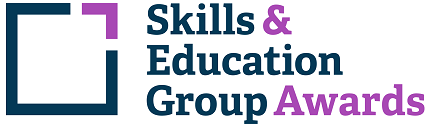 Learner Unit Achievement ChecklistSEG Awards ABC Level 1 Award in Prevent and British Values Awareness603/6808/1SEG Awards ABC Level 1 Award in Prevent and British Values AwarenessCentre Name: _________________     Learner Name: ______________________________________________Notes to learners – this checklist is to be completed, to show that you have met all the mandatory and required optional units for the qualification.T/618/5404  Prevent and British Values Awareness - Mandatory UnitIf chosen for sampling, Internal/External Moderators must complete the following:Please ensure these forms are copied and distributed to each learner.Assessment CriteriaEvidence (Brief description/title)Portfolio ReferenceDate CompletedComment1.1 Give a definition of the word ‘democracy’1.2 List three examples of democracy in action in daily life1.3 Explain how individuals can become involved in the British democratic system2.1 Give a definition of the term ‘rule of law’2.2 List three examples of different laws in the United Kingdom that have an impact on an individual’s daily life2.3 Using the examples in AC 2.2 explain how these laws can benefit or interfere with an individual’s daily life3.1 Give a definition of the term ‘individual liberty’3.2 Explain how ‘individual liberty’ is seen in daily life3.3 Give three examples of laws that support ‘individual liberty’4.1 Explain what is meant by ‘mutual respect and tolerance’4.2 List three examples of potential individual’s differences4.3 Give examples of how respect and tolerance can be shown for those chosen in AC 4.2. and how this benefits society5.1 State the purpose of the Prevent Duty5.2 Give an example of extremism5.3 Identify three possible signs which might indicate that an individual is vulnerable to extremism5.4 Give an example of what action can be taken to help vulnerable individuals from being drawn into extremismTUTOR COMMENTS:Name:                                                            Signature:                                                                                       Date:                                 INTERNAL MODERATOR COMMENTS:Name:                                                            Signature:                                                                                       Date:                                 EXTERNAL MODERATOR COMMENTS:Name:                                                            Signature:                                                                                       Date:                                 